ПРОЕКТ РЕШЕНИЯ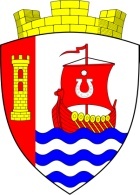 МУНИЦИПАЛЬНОЕ ОБРАЗОВАНИЕ«СВЕРДЛОВСКОЕ ГОРОДСКОЕ ПОСЕЛЕНИЕ»ВСЕВОЛОЖСКОГО МУНИЦИПАЛЬНОГО РАЙОНАЛЕНИНГРАДСКОЙ ОБЛАСТИСОВЕТ ДЕПУТАТОВРЕШЕНИЕ«____» _______ 2018 года  № ____                                 городской поселок имени СвердловаВ соответствии с Федеральными законами от 21 декабря 2001 года № 178-ФЗ «О приватизации государственного и муниципального имущества» и от 6 октября 2003 года № 131-ФЗ «Об общих принципах организации местного самоуправления в Российской Федерации», на основании решения совета депутатов муниципального образования «Свердловское городское поселение» Всеволожского муниципального района Ленинградской области от 31 августа 2016 года № 49 «Об утверждении Положения о приватизации муниципального имущества муниципального образования «Свердловское городское поселение» Всеволожского муниципального района Ленинградской области» и рекомендации комиссии по вопросам распоряжения имуществом муниципального образования «Свердловское городское поселение» Всеволожского муниципального района Ленинградской области, прогнозного плана (программы) приватизации муниципального имущества муниципального образования «Свердловское городское поселение» Всеволожского муниципального района Ленинградской области на 2018 год и отчета об оценки № 810/23-08-18/Б от 17 августа 2018 года ООО «Антелас Оценка», руководствуясь Уставом муниципального образования «Свердловское городское поселение» Всеволожского муниципального района Ленинградской области, совет депутатов муниципального образования «Свердловское городское поселение» Всеволожского муниципального района Ленинградской области (далее также – совет депутатов) РЕШИЛ:     	1. Утвердить условия приватизации имущества (объекты недвижимого имущества), находящегося в собственности муниципального образования «Свердловское городское поселение» Всеволожского муниципального района Ленинградской области (далее - Имущество), расположенных по адресу: Российская Федерация, Ленинградская область, Всеволожский муниципальный район, Свердловское городское поселение, пос. Красная Заря:12 квартир, в двенадцати квартирном доме № 5, 2-этажный, общей площадью 812,6 кв. м., с кадастровыми номерами: 47:07:0231004:373, 47:07:0231004:363, 47:07:0231004:364, 47:07:0231004:368, 47:07:0231004:369, 47:07:0231004:370, 47:07:0231004:365, 47:07:0231004:366, 47:07:0231004:367, 47:07:0231004:371, 47:07:0231004:372, 47:07:0231004:362 и земельного участка № 5, категория земель: земли населенных пунктов, разрешенное использование: для эксплуатации многоквартирного жилого дома, общей площадью 2422 кв. м., с кадастровым номером 47:07:0601021:47.2. Определить:1) способ приватизации Имущества: продажа Имущества на аукционе;2) форма подачи предложения о цене Имуществ: открытая;3) форма по оплате: единовременная;4) начальная цена подлежащего приватизации Имущества (начальная цена продажи) 10 000 000 (десять миллионов) рублей 00 копеек c учетом НДС;
	5) задаток по лоту для участия в аукционе в размере 20% от начальной цены лота.3. Администрации муниципального образования «Свердловское городское поселение» Всеволожского муниципального района Ленинградской области в срок до 31 декабря 2018 года:1) организовать проведение аукциона по продаже Имущества;2) извещение о проведение аукциона опубликовать в средствах массовой информации в соответствии с действующим законодательством, а также разместить на           официальном представительстве муниципального образования «Свердловское городское поселение» Всеволожского муниципального района  Ленинградской области в информационно-телекоммуникационной сети «Интернет» по адресу: www.sverdlovo-adm.ru;
 	3) по итогам аукциона подготовить и подписать с победителем аукциона договор                купли-продажи Имущества;4) осуществить иные действия, связанные с исполнением настоящего решения, в соответствии с действующим законодательством.4. Денежные средства, полученные от продажи Имущества на аукционе, подлежат зачислению в бюджет муниципального образования «Свердловское городское поселение» Всеволожского муниципального района  Ленинградской области.5. Настоящее решение подлежит официальному опубликованию в газете «Всеволожские вести» (приложение «Невский берег») и размещению на официальном представительстве муниципального образования «Свердловское городское поселение» Всеволожского муниципального района Ленинградской области в информационно-телекоммуникационной сети «Интернет» по адресу: www.sverdlovo-adm.ru.6. Настоящее решение вступает в силу со дня его официального опубликования.7. Контроль за исполнением настоящего решения возложить на главу администрации муниципального образования «Свердловское городское поселение» Всеволожского муниципального района Ленинградской области.Глава МО «Свердловское городское поселение»                                     М.М.  КузнецоваОб утверждении условий приватизации недвижимого имущества, находящегося в собственности муниципального образования «Свердловское городское поселение» Всеволожского муниципального района Ленинградской области